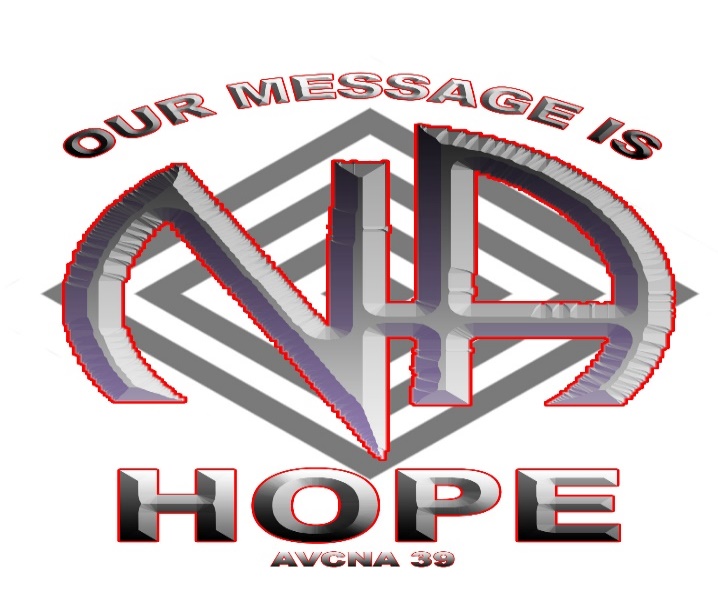   JAN 21st - 23rd, 2022Reserve your room now to get the Convention Rate:Hotel Madison & Shenandoah Valley Conference Center 710 S. Main Street, Harrisonburg, VA 22801Reservations: (540)564-0200$149 per night for single or double occupancy ($10 for additional persons)Self-parking is $5 per day (free for overnight guests)MAIL PRE-REGISTRATION MUST BE POSTMARKED BY DECEMBER 31, 2021Check or money orders payable to AVCNA 39 Registration, P.O. Box 3207 Winchester, VA 22604www.avcna.org$30 (cash) - $32 (card) until Oct. 31, 2021      $40 (cash) - $42 (card) beginning November 1st, 2021 ON-SITE REGISTRATION $45 (cash) - $47 (card)Please note: Merchandise online pricing includes $2.00 surcharge for credit/debitMain Speakers: 5-yr minimum clean time, please submit tape to PO Box 3207, Winchester, VA 22604Workshop Speaker: 3-yr minimum clean time         Workshop Chair: 1-yr minimum clean timeIf interested in speaking, contact Sean R. (304) 671-4155REGISTRATION QTY: ______    NEWCOMER DONATION _______TOTAL: $  ___	  Name: 	Email: 	  Address, include State and Zip Code:  	  Phone: 		Additional Needs:  _________________________________________AVCNA 39 Host CommitteeAVCNA 39 Host CommitteeAVCNA 39 Host CommitteeChair:Sarah M.(540) 671-1487Vice-Chair:Thaddeus M.(304) 676-2098Secretary:Norman C.(540) 931-5042Treasurer:Vice Treasurer:Stephen P.VACANT (540) 539-2177-------------